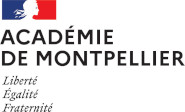 Cachet de l’établissement :                                                           Signature du candidat :Établissement : Nom - Prénom du candidat :Série :      STI2D      STL.       STMG.      STD2A      S2TMD       STHR       ST2SEnseignement de spécialité :1ère QUESTIONLibellé de la question :2ème QUESTIONLibellé de la question :Aménagements de l’épreuve pour le candidat pour la session du baccalauréat 2022 :Nom et signature du professeur de l’enseignement de spécialité :